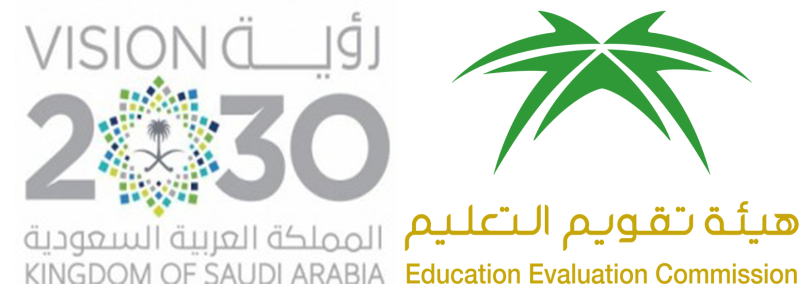 المركز الوطني للتقويم والاعتماد الأكاديميNational Center for Academic Accreditation and Evaluationتوصيف المقرر الدراسياسم المقرر: أصول الفقه.  رمز المقرر:241 أصل.نموذج توصيف مقرر دراسيالتعريف بالمقرر الدراسي ومعلومات عامة عنهالأهدافوصف المقرر الدراسي (ملاحظة: المطلوب هنا وصفٌ عام بالطريقة نفسها المستخدمة في النشرة التعريفية أودليل البرنامج). جدول مخرجات التعلم للمقررالإرشاد الأكاديمي للطلاب ودعمهممصادر التعلّمالمرافق المطلوبةتقويم المقرر الدراسي وإجراءات تطويره تاريخ التوصيف:14/4/1439هـ /  اسم المؤسسة التعليمية:جامعة القصيمالقسم: أصول الفقه.الكلية: الشريعة والدراسات الإسلاميةاسم ورمز المقرر الدراسي: أصول فقه                               الرمز:241 أصلعدد الساعات المعتمدة: 3 ساعاتالبرنامج (أو البرامج) الذي يقدم ضمنه المقرر الدراسي:بكالوريوس الشريعة(في حال وجود مقرر عام في عدة برامج، بيّن هذا بدلاً من إعداد قائمة بكل هذه البرامج)السنة أو المستوى الأكاديمي الذي يعطى فيه المقرر الدراسي:  المستوى الثاني.المتطلبات السابقة لهذا المقرر(إن وجدت): لا يوجدالمتطلبات المتزامنة مع هذا المقرر (إن وجدت): لا يوجدموقع تقديم المقرر إن لم يكن في المقر الرئيس للمؤسسة التعليمية: كلية الشريعة والدراسات الإسلامية.نمط الدراسة المتبع (اختر كل ما ينطبق):تعليقات: تعليم تقليدي، بالإضافة لاستعمال الانترنت والمكتبة الشاملة، والتعرف على وسائل التقنية الحديثة لاستخراج المعلومات وكيفية توثيقها.  1. ماهدف المقرر الرئيس ؟بنهاية هذا المقرر يكون الطالب قادرا على أن:يرتبط بأدلة التشريعيعرﻒﺑﻌﻠﻢأﺻﻮلاﻟﻔﻘﻪ،وأﻫﻤﻴﺘﻪ،واﻟﻤﺤﺎوراﻟﺘﻲﻳﺪورﺣﻮﻟﻬﺎ. يعرفبمباﺣﺚاﻟﺤكماﻟﺸﺮﻋﻲ(اﻟﺘﻜﻠﻴﻔﻲواﻟﻮﺿﻌﻲ).يتعاملبمهارة ﻣﻊاﻟﻮﻗﺎﺋﻊواﻟﻘﻀﺎﻳﺎواﻟﻤﺴﺎﺋﻞاﻟﻤﺴﺘﺠﺪةوﻛﻴﻔﻴﺔاﺳﺘﻨﺒﺎطأﺣﻜﺎﻣﻬﺎﻣﻦﻗﻮاﻋﺪأﺻﻮلاﻟﻔﻘﻪ.2-اذكر بإيجاز أي خطط - يتم تنفيذها - لتطوير وتحسين  المقرر الدراسي.(مثل الاستخدام المتزايد لتقنية المعلومات أو مراجع الإنترنت، والتغييرات في  المحتوى كنتيجة للأبحاث الجديدة في مجال الدراسة).  إعداد أرشيف خاص بالمادة يجمع فيه أبحاث ونشاطات الطلاب.استخدام الوسائل التقنية المتاحة لتقديم المقرر من خلالها.تحديث توصيف المقرر باستمرار ليواكب التطورات.تكثيف التعامل مع الانترنت والبرمجيات المتخصصة.وصفعام للمقرر:الموضوعات التي  ينبغي تناولها:الموضوعات التي  ينبغي تناولها:الموضوعات التي  ينبغي تناولها:قائمة الموضوعاتعدد الأسابيعساعات التدريس مقدمة تعريفية عن علم أصول الفقه وموضوعه ونشأته، و طرق التأليف في أصول الفقه وأشهر الكتب المؤلفة على كل طريقة13الحكم الشرعي، بقسميه التكليفي والوضعي، الواجب: تعريفه وتسيماته باعتبار الفعل، والفاعل، والزمن، والمقدار، الحكم الوضعي تعريفه13أقسامهالتكليف تعريفه وشروطه وعوارض الأهلية ( السماوية والاختيارية)13الأدلة المتفق عليها: القرآن منزلته وبعض مسائله كأنواع القراءات وحجيتها، واحكام النسخ.13دليل السنة، وأقسامها: متواترة وآحاد، شروط العمل بخبر الواحد، حكم الحديث المرسل 13الإجماع تعريفه ، وحجيته، وشروطه ، وأنواعه 13القياس تعريفه وحجيته، وأركانه وشروطه،13وتقسيماته، ومسالك العلة13ما اختلف في جريان القياس فيه13وقوادح العلة13الأدلة المختلف فيها: قول الصحابي، 13والمصلحة المرسلة13شرع من قبلنا13سد الذرائع والاستحسان13مراجعة عامةلمفردات المقرر13المجموع1545إجمالي عدد ساعات المقرر وتوزيعها:	إجمالي عدد ساعات المقرر وتوزيعها:	إجمالي عدد ساعات المقرر وتوزيعها:	إجمالي عدد ساعات المقرر وتوزيعها:	إجمالي عدد ساعات المقرر وتوزيعها:	إجمالي عدد ساعات المقرر وتوزيعها:	إجمالي عدد ساعات المقرر وتوزيعها:	محاضراتدروس إضافيةمعامل أو استوديو تطبيقأخرىالمجموعالساعات المؤداة فعلياً45لا يوجدلا يوجدلا يوجدلا يوجد45الساعات المعتمدة45لا يوجدلا يوجدلا يوجدلا يوجد45عدد ساعات الدراسة / التعلم الفردي (الإضافي)التي يقوم بها الطالب خلال أسبوعياً:لا يوجدمخرجات التعلم للمقرر وفقاً للإطار الوطني للمؤهلات واتساقها مع طرق قياسها واستراتيجياتتدريسهايحدد الجدول التالي مجالات مخرجات التعلم الخمسة الواردة في الإطار الوطني للمؤهلاتأولاً: قم بملء الجدول بمخرجات تعلم للمقرر تكون قابلة للقياس حسب المطلوب في مجالات التعلم المناسبة (انظر إلى الشرح أسفل الجدول).ثانياً: ضع استراتيجيات التدريس التي تناسب و تتسق مع طرق القياس ومع مخرجات التعلم المأمولة.ثالثاً: ضع طرق القياس المناسبة التي تساعد على قياس وتقويم مخرجات التعلم بدقة، ويجب أن تتسق مخرجات تعلم المقرر المستهدفة وطرق قياسها واستراتيجيات تدريسها لتشكل معاً عملية تعلم وتعليم متكاملة، مع ملاحظة أنه لا يتطلب من كل مقرر أن يتضمن مخرجات تعلم من كل مجال من مجالات التعلم.ممخرجات التعلم وفقاً للإطار الوطني للمؤهلاتاستراتيجيات تدريس المقررطرق القياس1المعرفةالمعرفةالمعرفة1-1يعرف علم أصول الفقهالعصف الذهني.المحاضرة.العروض التقديميةالتقييم الذاتيالواجبات.الاختبار الفصلي والنهائي1-2يصنف المدارس الأصولية التي برزت في تدوين أصول الفقه.العصف الذهني.المحاضرة.العروض التقديميةالتقييم الذاتيالواجبات.الاختبار الفصلي والنهائي1-3يلخص تاريخ نشأة علم أصول الفقهالعصف الذهني.المحاضرة.العروض التقديميةالتقييم الذاتيالواجبات.الاختبار الفصلي والنهائي1-4يحدد شروط التكليفالعصف الذهني.المحاضرة.العروض التقديميةالتقييم الذاتيالواجبات.الاختبار الفصلي والنهائي1-5يتعرف على الأدلة المتفق عليهاالعصف الذهني.المحاضرة.العروض التقديميةالتقييم الذاتيالواجبات.الاختبار الفصلي والنهائي1-6يتعرف على الأدلة المختلف فيهاالعصف الذهني.المحاضرة.العروض التقديميةالتقييم الذاتيالواجبات.الاختبار الفصلي والنهائي2المهارات المعرفيةالمهارات المعرفيةالمهارات المعرفية2-1يقارن بين علم أصول الفقه والفقه .العصف الذهني.المحاضرةالخرائط الذهنية.الأسئلة المباشرة.التقييم الذاتي.الاختبار النهائي.2-2يبين المصادر المعتمدة في دراسة علم أصول الفقهالعصف الذهني.المحاضرةالخرائط الذهنية.الأسئلة المباشرة.التقييم الذاتي.الاختبار النهائي.2-3يفرق بين المدارس الأصوليةالعصف الذهني.المحاضرةالخرائط الذهنية.الأسئلة المباشرة.التقييم الذاتي.الاختبار النهائي.2-4يميز بين الحكم التكليفي والحكم الوضعي .العصف الذهني.المحاضرةالخرائط الذهنية.الأسئلة المباشرة.التقييم الذاتي.الاختبار النهائي.يميز بين الأدلة المتفق عليهاالعصف الذهني.المحاضرةالخرائط الذهنية.الأسئلة المباشرة.التقييم الذاتي.الاختبار النهائي.يميز بين  الأدلة المختلف فيهاالعصف الذهني.المحاضرةالخرائط الذهنية.الأسئلة المباشرة.التقييم الذاتي.الاختبار النهائي.3مهارات العلاقات الشخصية وتحمل المسؤولية مهارات العلاقات الشخصية وتحمل المسؤولية مهارات العلاقات الشخصية وتحمل المسؤولية 3-1يناقش مع الزملاء أنواع الحكم الشرعي وتقسيماته.حلقة البحثورش العملتقييم الأبحاث.تقويم نتائج ورش العمل.3-2يستعلم عن أنواع الحكم الوضعي.حلقة البحثورش العملتقييم الأبحاث.تقويم نتائج ورش العمل.4مهارات الاتصال ومهارات تقنية المعلومات والمهارات العدديةمهارات الاتصال ومهارات تقنية المعلومات والمهارات العدديةمهارات الاتصال ومهارات تقنية المعلومات والمهارات العددية4-1يبحث في مصادر المعلومات الالكترونية عن تقسيمات الحكم الشرعي.التعلم التعاوني.تبادل الأدوار.تقييم التقاريرتقويم العمل الجماعي4-2يشكل مجموعة عمل تعد تقريرا عن التطبيقات العملية للفروع الفقهية.التعلم التعاوني.تبادل الأدوار.تقييم التقاريرتقويم العمل الجماعي5المهارات النفس-حركية (إن وجدت)المهارات النفس-حركية (إن وجدت)المهارات النفس-حركية (إن وجدت)5-1لا يوجدلا يوجدلا يوجدجدول مهام تقويم الطلاب خلال الفصل الدراسي:جدول مهام تقويم الطلاب خلال الفصل الدراسي:جدول مهام تقويم الطلاب خلال الفصل الدراسي:جدول مهام تقويم الطلاب خلال الفصل الدراسي:ممهام التقويم المطلوبة (مثال: اختبار، مشروع جماعي، كتابة مقال،خطابة، تقديم شفهي، ملاحظة......الخ)الأسبوع المحدد لهنسبته من التقويم النهائي1اختبار فصليالسادس25%2مشروع بحث جماعي العاشر10%3تقديم شفهيالثاني عشر5%4اختبار نهائينهاية الفصل60%ترتيبات إتاحة أعضاء هيئة التدريس والهيئة التعليميةللاستشارات والإرشاد الأكاديمي الخاص لكل طالب (مع ذكر مقدار الوقت الذي يتوقع أن يتواجد خلاله أعضاء هيئة التدريس لهذا الغرض في كل أسبوع).  الإرشاد الأكاديمي له ساعة أسبوعيا يحدد فيها الزمان والمكان من قبل عضو هيئة التدريس وتزداد ساعات الإرشاد الأكاديمي في أسابيع التسجيل والسحب والإضافة.تحديد زيارات دورية خاصة بالطلاب للتواصل معهم على المستوى الشخصي لبحث المشكلات والقضايا التي تصادفهم.التواصل الإلكتروني مع الطلاب كلما كان ذلك ممكنا لبحث كل ما يتعلق بالصعوبات التي تواجههم في دراستهم.إشراك الطلاب في الندوات وورش العمل التي تقيمها الكلية لتحقيق التفاعل الشخصي والاجتماعي ودمجهم في المحيط الأكاديمي للحياة الجامعية.أدرج – في قائمة -الكتب المقررة المطلوبة:روﺿﺔاﻟﻨﺎﻇﺮ وجنة المناظر في أصول الفقه على مذهب الإمام أحمد بن حنبل،ﻻﺑﻦﻗﺪاﻣﺔ، مؤسسة الريان للطباعة والنشر والتوزيع، لبنان، الطبعة الثانية 1423هـ-2002مأدرج – في قائمة -المواد المرجعية الأساسية (المجلات العلميةوالتقارير وغيرها):الكتب:إحكام الفصول في أحكام الأصول، أبو الوليد الباجي، دار الغرب الإسلامي،بيروت،لبنان، الطبعة الثانية، 1995م.ﻗﻮاﻃﻊاﻷدﻟﺔﻓﻲأﺻﻮلاﻟﻔﻘﻪ، محمد حسن محمد حسن اسماعيل الشافعي، دار الكتب العلمية، بيروت، لبنان، الطبعة الأولى، 1418هـ/1999م.ﻤﺬﻛﺮةﻓﻲأﺻﻮلاﻟﻔﻘﻪ، محمد الأميناﻠﺸﻨﻘﻴﻄﻲ، مكتبة العلوم والحكم، المدينة المنورة، الطبعة الخامسة، 2001 م. اﻟﻮﺟﻴﺰﻓﻲأﺻﻮلاﻟﻔﻘﻪ،د.ﻋﺒﺪاﻟﻜﺮﻳﻢزﻳﺪان،مؤسسة قرطبة، بغداد، الطبعة السادسة، 1976.البرﻫﺎنفي أصول الفقه،ﻟﻺﻣﺎماﻟﺠﻮﻳﻨﻲ،  دار الكتب العلمية، بيروت، لبنان، الطبعة الأولى 1418 هـ - 1997 مﻋﻠﻢأﺻﻮلاﻟﻔﻘﻪ،أ.د. ﻋﺒﺪﷲاﻟﺼﺎلح، بدون بيانات نشر.المجلات العلمية:مجلة العلوم الشرعية بكلية الشريعة والدراسات الإ​سلامية بجامعة القصيم.مجلة الحجاز العالمية للدراسات الإسلامية والعربية.مجلة الجامعة الإسلامية .مجلة البحوث الإسلامية .مجلة المجمع الفقهي التابع لرابطة العالم الإسلامي .أدرج المواد الإلكترونية ومواقع الإنترنت ومواقع التواصل الاجتماعي وغيرها:المواقع المهتمة بعلم أصول الفقه والقواعد الفقهية والتراث العلمي.موقع الملتقى الفقهي.موقع قواعد المعلومات بجامعة القصيم.أدرج أي مواد تعليمية أخرى مثل البرمجياتوالأسطوانات المدمجة، والمعايير واللوائح المهنية:برنامج المكتبة الشاملة.المكتبة الإسلامية .برنامج الجامع الكبير لكتب التراث العربي والإسلامي.بيّن متطلبات المقرر الدراسي من المرافق بما في ذلك حجم القاعات الدراسية والمختبرات (أي عدد المقاعد داخل القاعات الدراسية والمختبرات، وعدد أجهزة الحاسب الآلي المتاحة، وغيرها):المباني (قاعات المحاضرات، والمختبرات، وقاعات العرض، والمعامل، وغيرها):قاعةمحاضرات مجهزة بالوسائل الحديثة للتعلم.تناسب عدد الطلاب مع حجم القاعة.عدد طلاب يساعد على تنويع استراتيجيات التدريس.مصادر تقنية(أدوات عرض البيانات واللوحات الذكية والبرمجيات وغيرها):توفير جهاز كمبيوتروانترنتلكل قاعة.توفير شاشات وأجهزة عرض لكل قاعة.مصادر أخرى (حددها: مثلاً اذا كان هناكحاجة إلى تجهيزات مخبرية خاصة، فاذكرها، أو أرفق قائمة بها):لا يوجداستراتيجيات الحصول على التغذية الراجعة من الطلاب بخصوص فعالية التدريس:التقويم الواقعي لأداء الطلاب.التقويم بالتواصل المباشر وغير المباشر.تقويم الواجبات والتكليفات الصفية.استطلاع رأي الطلاب بصفة دورية حول استراتيجيات التدريس.استراتيجيات أخرى لتقويم عملية التدريس من قبل الأستاذ أو القسم:الاختبارات الفصلية والنهائية وتقييمها من قبل أستاذ المقرر. استبانة خبرة الخريجين.التقوم الذاتي من الأستاذ لمدى تحقيق نواتج التعلم.تقييم القسم لنتائج المقرر ومقارنتها بنتائج المواد الأخرى لنفس المستوى.إجراءات تطوير التدريس:الدراسة النصية من  أمهات الكتب ورش العمل بين أعضاء هيئة التدريس.استخدام أساليب التعلم الحديثة والتعلم الذاتي.التنويع والتجديد في الوسائل المستخدمة في العملية التعليمية.تعزيز القدرات التي تمكن الطالب من استنباط الأحكامإيجاد تطبيقات تعين على تحفيز المهارات لدى الطالب.إجراءات التحقق من معايير إنجاز الطالب(مثل: تدقيق تصحيح عينة من أعمال الطلبة بواسطة مدرسين مستقلين، والتبادل بصورة دوريةٍ لتصحيح الاختبارات أو عينة من الواجبات مع أعضاء هيئة تدريس من مؤسسة أخرى):إعادة تصحيح عينة عشوائية من قبل متخصص من خارج الكلية .الطلب من الهيئات والمؤسسات الحكومية والأهلية على الطلاب من خريجي القسم .فحص عينة عشوائية من الاختبارات من قبل لجنة متخصصة بالقسم.مراجعة تصحيح الاختبارات بواسطة لجنة مستقلة.التصحيح الالكتروني لأوراق الإجابة .صِف إجراءات التخطيط للمراجعة الدورية لمدى فعالية  المقرر الدراسي والتخطيط لتطويره:تنفيذ توصيات التحسين المقدمة من أساتذة المقرر.تحديث مصادر التعلم الخاصة بالمقرر.الاستفادة من مقترحات أعضاء هيئة التدريس.المراجعة الدورية للخطة الدراسة وتحديثها.الوقوف على نقاط القوة والضعف من خلال تقييم الواجبات والمهام.اسم منسق البرنامج: : د.حمزة حسن محمد الأميناسم منسق البرنامج: : د.حمزة حسن محمد الأمينالتوقيع: ـــــــــــــــــــــــــــــــــــــــــــــــــــــــــــــــــــــــــــــــــــالتاريخ:14/4/1439هـ